Об утверждении Перечня участников муниципальной управленческой команды администрации Жемчужинского сельского поселения Нижнегорского района Республики КрымВ соответствии с Бюджетным кодексом Российской Федерации, Федеральным законом от 06.10.2003 № 131-ФЗ «Об общих принципах организации местного самоуправления в Российской Федерации, постановлением Правительства Российской Федерации от 13.06.2023 № 971 «О поощрении субъектов Российской федерации за достижение значений (уровней) показателей для оценки эффективности деятельности высших должностных лиц субъектов Российской Федерации и деятельности исполнительных органов субъектов Российской Федерации в 2023 году», распоряжением Правительства Российской Федерации от 13.06.2023 № 1562-р, Указом Главы Республики Крым от 14.07.2023
№ 169-У/ДСП «Об управленческой команде Республики Крым по достижению Республикой Крым значений (уровней) показателей для оценки эффективности деятельности высших должностных лиц субъектов Российской Федерации и деятельности исполнительных органов субъектов Российской Федерации                            за 2022 год», постановлением Совета министров Республики Крым от 17.07.2023 № 495/ДСП «О вопросах поощрения в 2023 году управленческой команды Республики Крым по достижению Республикой Крым значений (уровней) показателей для оценки эффективности деятельности высших должностных лиц субъектов Российской Федерации и деятельности исполнительных органов субъектов Российской Федерации за 2022 год», Решением Жемчужинского сельского совета Нижнегорского района Республики Крым                                                      от 01.12.2023 № 40/3 «Об утверждении Порядка поощрения муниципальной управленческой команды администрации Жемчужинского сельского поселения Нижнегорского района Республики Крым в 2023 году», Уставом муниципального образования Жемчужинского сельское поселение Нижнегорского района Республики Крым:1. Руководствуясь пунктами 2 и 4 Порядка поощрения муниципальной управленческой команды администрации Жемчужинского сельского поселения Нижнегорского района Республики Крым в 2023 году утвердить Перечень участников муниципальной управленческой команды администрации Жемчужинского сельского поселения Нижнегорского района Республики Крым согласно приложению.2. Обнародовать настоящее распоряжение на информационном стенде Жемчужинского сельского поселения Нижнегорского района Республики Крым по адресу: Республика Крым, Нижнегорский район, с. Жемчужина, ул. Школьная, д.2.3. Контроль над исполнением настоящего распоряжения оставляю за собой.Председатель Жемчужинского сельского совета - глава администрации Жемчужинского сельского поселения 					С.И.ЧупиковПриложение к распоряжению администрации Жемчужинского сельского поселения Нижнегорского района Республики Крым от 1 декабря 2023 года № 134-РПереченьЖемчужинского сельского поселения Нижнегорского района Республики Крым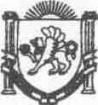 АДМИНИСТРАЦИЯ ЖЕМЧУЖИНСКОГО СЕЛЬСКОГО ПОСЕЛЕНИЯНИЖНЕГОРСКОГО РАЙОНА РЕСПУБЛИКИ КРЫМРАСПОРЯЖЕНИЕ № 134-Р1 декабря 2023 года							с. Жемчужина№ п/пФИОДолжность1.Чупиков Станислав ИвановичПредседатель Жемчужинского сельского совета - глава администрации Жемчужинского сельского поселения2.Пшеничникова Наталья АнатольевнаЗаместитель главы администрации3.Диденко Наталья ВалерьевнаЗаведующий сектором4.Гриднева Елена НиколаевнаВедущий специалист